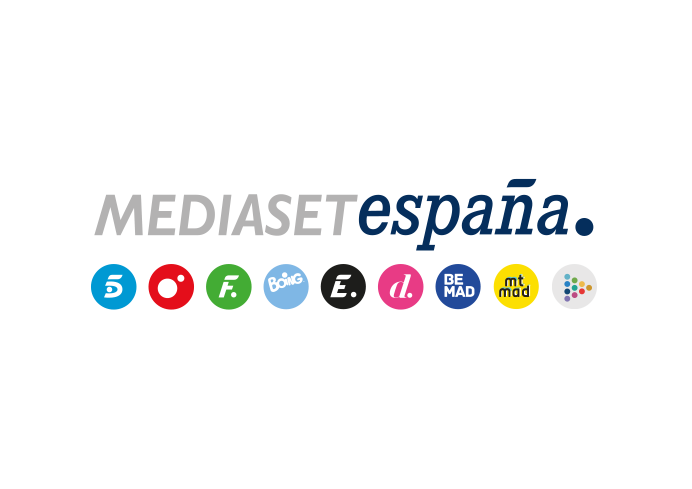 Madrid, 20 de diciembre de 2023Informativos Telecinco configura los equipos de presentadores para su nueva etapaLa gran apuesta de Informativos Telecinco se pondrá en marcha a comienzos del nuevo año.Informativos Telecinco sigue dando pasos en el diseño de la estructura que presentará en su nueva etapa, que dará comienzo a principios de 2024 liderada por Francisco Moreno, director del área de Informativos de Mediaset España, y Carlos Franganillo como director de Informativos Telecinco, y que contará con los siguientes presentadores:La edición de Informativos Telecinco 21:00h (lunes-viernes) será presentada por Carlos Franganillo.Dos mujeres estarán al frente de Informativos Telecinco 15:00h (lunes-viernes): Ángeles Blanco con Isabel Jiménez. Además, Ángeles Blanco se pondrá al frente de Informativos Telecinco 21:00h cuando Carlos Franganillo esté fuera de plató. David Cantero, José Ribagorda y Leticia Iglesias presentarán Informativos Telecinco Fin de Semana.Al frente de la edición matinal de Informativos Telecinco estarán Laila Jiménez y Arancha Morales.Todas las ediciones de Informativos Telecinco en su nueva etapa se realizarán en un gran plató actualmente en construcción que incorporará los más novedosos avances en cuanto a tecnología, escenografía e iluminación, utilización de espacios polivalentes y apoyos narrativos.